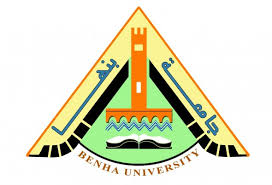             كلية الفنون التطبيقية         قسم المنتجات المعدنية والحليامتحان الفصل الدراسي الاول للعام الجامعي  2017-2018                             لطلاب الفرقة : الأولى  -  لائحة جديدةفي مــادة      :  تكنولوجيا انتاج                                                             زمن الامتحان :   ساعتــــــــانالدرجـــــــة    :  ستون درجة	السـؤال الأول:                                                                                      (عشرة درجات )                                       ضع علامة ( صح ) امام العبارة الصحيحة وعلامة ( خطأ ) امام العبارة الغير صحيحة :يستعمل النحاس فى سبائك الذهب والفضة والبرونز .                                              (    )من اهم سبائك النحاس البراص ، والبونز .                                                          (   )يعد الألومنيوم هو وسبائكة من أهم المعادن المستخدمه فى التكسيات والقطاعات المستخدمة فى العمارة وتسمى سبائك الدورمالين .                                                                           (    )تستخدم سبيكة لحام المونة فى لحام المنتجات النحاسية والحديدية .                              (   )يستخدم معدن الخارصين فى تغطية ألواح الصاج ( الجلفنة ) .                                    (    )مسامية صدأ الحديد تقى باقى أجزاء المعدن من الصدأ .                                           (    )تستخدم الزاوية الكوستله فى قياس استواء الأسطح .                                              (    )البرجل ذو الجناحين للخارج يستخدم فى عمل العلام الخارجى .                                   (    )الميكروميتر يقاس به الأقطار الداخلية .                                                              (   )10- سن القلاووظ الجاز يعد من النظام الفرنسى .                                                      (    )السـؤال الثانى:                                                                                   (عشرة درجات ) بالتساوىإذكر الخواص ودرجات الانصهار والوزن النوعى للمعادن الاتية :-الالومنيوم - النيكل – القصدير – الحديد ؟	السـؤال الثالث:                                                                                  (عشرة درجات ) بالتساوىمن اهم أدوات الازاله اليدويه هى الازاله عن طريق المبارد ؟ اشرح هذه العبارة موضحا الاستخدامات والمقاسات والدرجات لهذه الأداه .	السـؤال الرابع:                                                                                 ( عشرة درجات ) بالتساوىعلل لما ياتى :-اتجاه اسنان سلاح المنشار الاركت اليدوى تركب الى اسفل .تقوص فكى المقص اليدوى المنحنى لاسفل .تتم عملية استعدال أسطح المعادن بالدقماق الخشب وليس بالجاكوش .استخدام المنفاخ فى عملية السباكة بالرمل . باقى الأسئلة  خلف الورقةالسـؤال الخامس:                                                                               ( عشرة درجات ) بالتساوىعرف كل من :-  السبائك – النحاس – القلاووظ الانجليزى – الشنكار .السـؤال السادس:                                                                               ( عشرة درجات ) بالتساوىاذكر أداه واحده مع تعريفها من الأدوات الأتيه : ـ    ا ـ أدوات العلام                                   ب ـ أدوات الازالة    ج ـ أدوات القص                                 د ـ أدوات النشرمع أطيب التمنيـات بدوام التوفيق والتميز،،،استاذ المادة / ا.د / السيد أنور الملقى            كلية الفنون التطبيقية         قسم المنتجات المعدنية والحليامتحان الفصل الدراسي الاول للعام الجامعي  2017-2018                             لطلاب الفرقة : الأولى  -  لائحة جديدةفي مــادة      :  تكنولوجيا انتاج                                                             زمن الامتحان :   ساعتــــــــانالدرجـــــــة    :  ستون درجة	اجابة الامتحاناجابة السـؤال الأول:                                                                                (عشرة درجات )                                       ضع علامة ( صح ) امام العبارة الصحيحة وعلامة ( خطأ ) امام العبارة الغير صحيحة :يستعمل النحاس فى سبائك الذهب والفضة والبرونز .                                        (صح )من اهم سبائك النحاس البراص ، والبرونز .                                                    (صح )يعد الألومنيوم هو وسبائكة من أهم المعادن المستخدمه فى التكسيات والقطاعات المستخدمة فى العمارة وتسمى سبائك الدورمالين .                                                                     (صح )تستخدم سبيكة لحام المونة فى لحام المنتجات النحاسية والحديدية .                        (صح )يستخدم معدن الخارصين فى تغطية ألواح الصاج ( الجلفنة ) .                              (صح )مسامية صدأ الحديد تقى باقى أجزاء المعدن من الصدأ .                                     (خطأ )تستخدم الزاوية الكوستله فى قياس استواء الأسطح .                                        (صح )البرجل ذو الجناحين للخارج يستخدم فى عمل العلام الخارجى .                             (خطأ )الميكروميتر يقاس به الأقطار الداخلية .                                                        (خطأ)10- سن القلاووظ الجاز يعد من النظام الفرنسى .                                                (خطأ )اجابة السـؤال الثانى:                                                                            (عشرة درجات ) بالتساوى الخواص الطبيعية ودرجة الانصهار والوزن النوعى للمعادن الأتيه :-- الخواص الطبيعية  الالومنيوم :- لونة ابيض فضى – درجة انصهارة 660 درجة مؤية – كثافتة 7/2  -  قابل    للطرق والسحب والدرفلة .- الخواص الطبيعية  النيكل :- معدن ابيض مائل للزرقة – درجة انصهارة 1455 درجة مؤية – كثافتة 9/8 –   قابل للطرق والسحب .الخواص الطبيعية القصدير:- لونة ابيض فضى – درجة انصهارة 232 درجة مؤية – كثافتة 7/7 للقصدير الابيض ، والرمادى 85/5  -  قابل للطرق والسحب والدرفلة .الخواص الطبيعية للحديد:- لونه أبيض معدنى – قابل للطرق والسحب ماعدا بعض سبائكه مثل الحديد الزهر – صدئه مسامى – درجة انصهاره من 1300- 1600 درجه مئويه – كثافته 8.9 .اجابة السـؤال الثالث:                                                                           (عشرة درجات ) بالتساوىمن اهم أدوات الازاله اليدويه هى الازاله عن طريق المبارد ؟ اشرح هذه العبارة موضحا الاستخدامات والمقاسات والدرجات لهذه الأداه .المبارد هى ألة قطع وازاله يدوية متعددة الأسنان بنظام خاص ، تساعد على تسوية الأسطح للمشغولات المعدنية ، وتصنع المبارد من الصلب ، وهى ذو مقاسات متعددة منها السعاتى والتى تستخدم فى أعمال الصياغة وأيضا منها مايستخدم فى الأشغال المعدنية مثل مقاس 12،10،8،6،4 بوصة ، وأيضا منها الناعم والخشن ومتوسط الخشونه وأيضا منها الأشكال على حسب شكل الشغله ، فمنها المسقيم ، والنصف دائرة اجابة السـؤال الرابع:                                                                       ( عشرة درجات ) بالتساوىعلل لما ياتى :-اتجاه اسنان سلاح المنشار الاركت اليدوى تركب الى اسفل وذلك لجعل اللسان الخشبى مصد لعملية القطع ، ولأنه لو كان لأعلى لتحركت الشغله معه لأعلى ولاتتم عملية القطع .تقوص فكى المقص اليدوى المنحنى لاسفل وذلك لكى يتم به عملية قص الاسطوانات والأشكال الدائريه المجسمه من الجهه العرضيه .تتم عملية استعدال أسطح المعادن بالدقماق الخشب وليس بالجاكوش وذلك لعدم التأثير على سطح المعدن بعمل علامات أو ملمس على السطح .استخدام المنفاخ فى عملية السباكة بالرمل وذلك لأزالة الزوائد الرمليه التى تقع فى فراغ القالب أثناء عمل القالب الرملى .اجابة السـؤال الخامس:                                                                 ( عشرة درجات ) بالتساوىعرف كل من :- - السبائك هى مخلوطات أو مركبات فلزية تمتزج مع بعضها البعض عن طريق الانصهار لتعطى مركبات           خصائصها عن المعادن الداخلة فى تكوينها .– النحاس هو فلز لونة احمر لامع اذا كان نقيا ، وسبائكة لونها مائل للاصفرار ، ودرجة انصهارة 1083 ، ووزنه النوعى 8.92 ، وهو معدن قابل للطرق والسحب ، وجيد التوصيل للحرارة والكهرباء .– القلاووظ الانجليزى هو سس قلاووظ خشن ، ذات خطوه كبيرة ، ويقاس بالبوصة .– الشنكار هو ذلك الجهاز الذى يعمل علام على سطح المجسمات ( الشنكرة ) سواء كانت منتظمة أو غير منتظمة.اجابة السـؤال السادس:                                                                  ( عشرة درجات ) بالتساوىاذكر أداه واحده مع تعريفها من الأدوات الأتيه : ـ  ا ـ أدوات العلام – شوكة العلام وهى أداة يدوية يتم بها احداث علام على سطح المعدن    .     ب ـ أدوات الازالة - المبارد باشكالها المختلفة هى أداة ازالة لسطح المعدن على حسب شكل المبرد ودرجة نعومتة ج ـ أدوات القص – المقص اليدوى وهى أداة لقص المعدن على حسب الشنكار .                                د ـ أدوات النشر – المنشار الحدادى وهى أداة لقطع المعادن التى ليمكن قطعها بالمقص اليدوى .مع أطيب التمنيـات بدوام التوفيق والتميز،،،استاذ المادة / ا.د / السيد أنور الملقى